NOMBRE COMPLETOULISES SANCHES RAMOSCARGO ACTUALAYUDANTE ADatos Institucionales 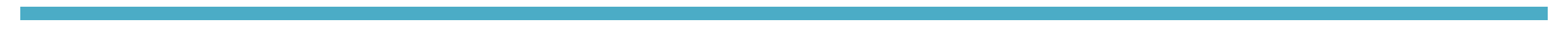 Nombre: RASTRO MUNUCIPAL DE ZAPOTLAN EL GRANDETeléfono: 3414120415Domicilio: CARRETERA CD. GUZMAN-EL FRESNITO KM 3.6Correo-e: Mayra.cortes@ciudadguzman.gob.mxDatos Académicos NIVEL: SECUNDARIAINSTITUCION EDUCATIVA: ALFREDO VELAZCO CISNEROSESTATUS: FINALIZADOFECHA: 1999 AL 2006Experiencia Laboral 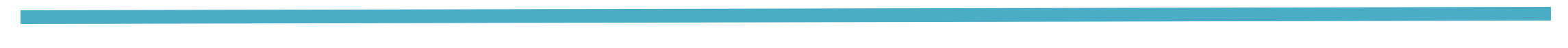 -SERVIDOR PUBLICO EN EL MUNICIPIO DE ZAPOTLAN EL GRANDE, JALISCO.  DESDE EL 02 MARZO 2021.-TRACTORISTA EN CERRITOS -NISSANLogros destacadosCONOCIMIENTO Y MANEJO DE MAQUINARIA EN EL RASTRO MUNICIPALCursos y Diplomados-PRIMEROS AUXILIOS-BPM-BIENESTAR ANIMAL-PREVENCION DE RIESGOS DE TRABAJO-LIMPIEZA Y SESINFECCION-CODIGO ETICA Y DECLARACION PATRIMONIAL-HIGIENE Y SEGURIDAD-LIMPIEZA Y DESINFECCION -PROTOCOLOGO DE SERVICIO